Согласовано                                                               УтвержденоПедагогическим советом                                          приказом МБДОУМБДОУ детский сад «Светлячок»                           детский сад «Светлячок»________________Градова С.А.                               от ___________№______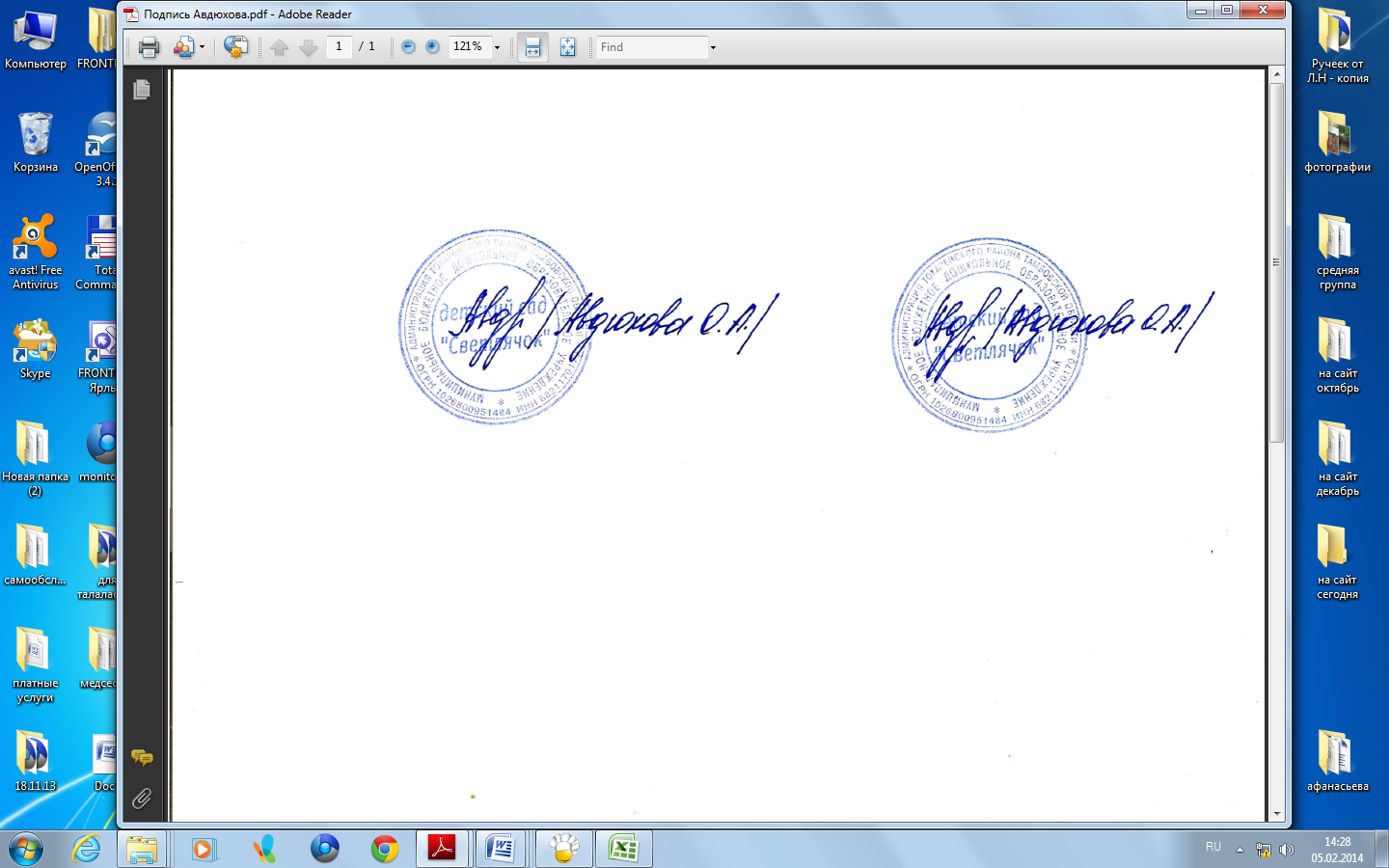 Режим занятий воспитанниковОбщие положенияРежим занятий воспитанников МБДОУ детский сад «Светлячок»(далее детский сад) разработан в соответствии с Федеральным законом от 29.12.2012 № 273-ФЗ «Об образовании в Российской Федерации», Санитарными правилами СП 2.4.3648-20 «Санитарно-эпидемиологические требования к организациям воспитания и обучения, отдыха и оздоровления детей и молодежи», утвержденными постановлением Главного государственного санитарного врача Российской Федерации от 28.09.2020 № 28, уставом детского сада.Основные образовательные программы дошкольного образования реализуются в детском саду в соответствии с расписанием организованной образовательной деятельности с учетом режима работы детского сада и групп, а также режима дня, соответствующего анатомо-физиологическим особенностям каждой возрастной группы.Режим занятий устанавливает продолжительность организованной образовательной деятельности  и максимально допустимый объем образовательной нагрузки при организации образовательного процесса с учетом требований по организации физического воспитания детей дошкольного возраста.Режим работы детского сада 2.1 Режим работы детского сада: пятидневная рабочая неделя.2.2 Дошкольные группы в детском саду функционируют в режиме:- полного дня ( 10.5-часового пребывания) – с 7ч 30мин  до 18ч 00 мин.3. Режим занятий воспитанников3.1 Основная образовательная программа дошкольного образования может реализовываться в течение всего времени пребывания воспитанника  в детском саду.3.2. Продолжительность организованной образовательной деятельности составляет не более:10 мин для детей раннего возраста – от полутора до трех лет;15 мин в младшей группе – для детей от трех до четырех лет;20 мин в средней группе – для детей от четырех до пяти лет;25 мин в старшей группе – для детей от пяти до шести лет;30 мин в подготовительной группе – для детей от шести до семи лет.3.3 Максимально допустимый объем образовательной нагрузки в первой половине дня не более:- 30 мин в младшей группе;- 40 мин в средней группе;- 45 мин в старшей группе;- 1,5 в подготовительной группе.В середине времени, отведенного на организованную образовательную деятельность, воспитатели проводят физкультурные минутки. Перерывы между периодами организованной образовательной деятельности составляют не менее 10 мин.4.Режим физического воспитания4.1 Продолжительность занятий по физическому развитию в рамках основной образовательной программы дошкольного образования составляет:- 8-10 мин для детей от 1 года 7 месяцев до 2 лет;- 10-15 мин для детей от 2 лет 1 месяца до 3 лет;- 15 мин в младшей группе;- 20 мин в средней группе;- 25 мин в старшей группе;- 30 мин в подготовительной группе.4.2 Объем двигательной активности воспитанников 5-7 лет в формах оздоровительно-воспитательной деятельности составляет 6-8 ч в неделю с учетом психофизиологических особенностей детей, времени года и режима работы детского сада.